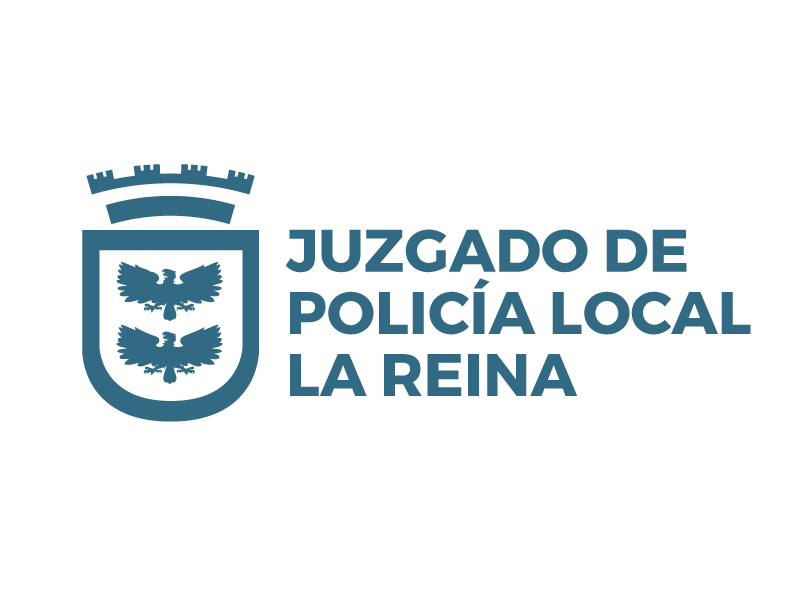 CAUSA ROL :_________-_________Instrucciones: El siguiente formulario tiene por objetivo que ud. entregue una declaración respecto de los hechos investigados. Es fundamental que su declaración sea lo más completa posible y que la presente de forma clara y precisa. Las preguntas están dirigidas a orientar su declaración, y todos los antecedentes que sean relevantes y no se encuentren en las preguntas, debe señalarlos en el espacio que sigue a las preguntas. No olvide hacer un croquis o dibujo de las calles en que ocurrió en accidente, que incluya el nombre de las calles y las patentes de los vehículos, cuando corresponda.  DECLARACION INDAGATORIAJUEZ DE POLICÍA LOCAL DE LA REINALA REINA, a ____de________________ del año dos mil ________     Individualización:Nombre		: _________________________________________________________________________Cédula de Identidad	: N°____________________________________-____Profesión u oficio	: ____________________________________________Domicilio		: calle________________________________________________________, N°__________			 villa _____________________________	comuna ____________________________Teléfono		: _____________________________________________Correo electrónico  	:(use letra imprenta) _____________________________________________________, Preguntas indagatorias¿Ratifica lo que declaró en el parte de carabineros? Si no lo ratifica señalé por qué____________________________________________________________________________________________________________________________________________________________________________________________________________ ¿En qué día y hora ocurrieron los hechos?____________________________________________________________________________________________________________________________________________________________________________________________________________¿Qué vehículo conducía ud.? señale color, patente, marca, modelo y año. Si ud. no era el conductor, sino que es el propietario, debe señalar el nombre y datos para notificar al conductor, o de lo contrario será responsable, de acuerdo al art. 170 de la ley del tránsito, de las infracciones cometidas por el conductor.________________________________________________________________________________________________________________________________________________________________________________________________________________________________________________________________________________________________________________________________________________________________________________________________________________________¿Quién es el propietario del vehículo? Si no es ud. indique nombre, representante legal (si es propiedad de una empresa) y domicilio____________________________________________________________________________________________________________________________________________________________________________________________________________¿Por qué calle circulaba ud? indique dirección (norte, sur, oriente o poniente), pista (primera o segunda) y velocidad____________________________________________________________________________________________________________________________________________________________________________________________________________¿Iba ud. sola/o? ¿hubo lesionados/as? Si iba acompañada/o, señale nombre y domicilio de la persona lesionada.____________________________________________________________________________________________________________________________________________________________________________________________________________¿Cuál era el(los) otro(s)vehículo involucrado(s)  y por dónde circulaba? señale color, patente, marca, modelo y año, calle por la que circulaba, dirección (norte, sur, oriente o poniente), pista (primera o segunda) y velocidad________________________________________________________________________________________________________________________________________________________________________________________________________________________________________________________________________________________________________________________________________________________________________________________________________________________¿Quién era el/la otro/a conductor/a? Si no conoce su nombre, descríbala/o y señale si iba acompañada/o____________________________________________________________________________________________________________________________________________________________________________________________________________¿Cómo sucedió el accidente? ________________________________________________________________________________________________________________________________________________________________________________________________________________________________________________________________________________________________________________________________________________________________________________________________________________________________________________________________________________________________________________________________________________________________________________________________________________________________________________________________________________________________________________________________________________________________________________________________________________________________________________ ¿Cómo quedaron los vehículos? Señale su orientación____________________________________________________________________________________________________________________________________________________________________________________________________________ ¿Llamó a Carabineros? ¿Concurrió a la Comisaría a dejar constancia? Señale Comisaría y número de la constancia ____________________________________________________________________________________________________________________________________________________________________________________________________________ Si ud. sufrió lesiones ¿fueron graves, menos graves o leves? ¿desea acreditarlas y seguir 	juicio por ellas?___________________________________________________________________________________________________________________________________________________________________________________________________________ ¿Qué daños sufrió su vehículo? ¿los está reparando en forma particular o tiene seguro? Señale el monto aproximado de los daños, si los tiene, y compañía de seguros, si corresponde___________________________________________________________________________________________________________________________________________________________________________________________________________ ¿Tiene testigos del accidente?____________________________________________________________________________________________________________________________________________________________________________________________________________A continuación haga un croquis o dibujo de las calles en que ocurrió en accidente, que incluya el nombre de las calles y las patentes de los vehículos 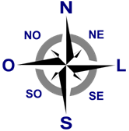 Declaración complementariaSi ud. tiene más antecedentes del accidente que sean importantes, o que permitan comprender mejor los hechos, señálelos a continuación, usando la letra más clara posible: _____________________________________________________________________________________________________________________________________________________________________________________________________________________________________________________________________________________________________________________________________________________________________________________________________________________________________________________________________________________________________________________________________________________________________________________________________________________________________________________________________________________________________________________________________________________________________________________________________________________________________________________________________________________________________________________________________________________________________________________________________________________________________________________________________________________________________________________________________________________________________________________________________________________________________________________________________________________________________________________________________________________________________________________________________________________________________________________________________________________________________________________________________________________________________________________________________________________________________________________________________________________________________________________________________________________________________________________________________________________________________________________________________________________________________________________________________________________________________________________________________________________________________________________________________________________________________________________________________________________________________________________________________________________________Es cuanto tengo que declarar. 	 ______________________________________                                                                  Firma declarante    	                                                        